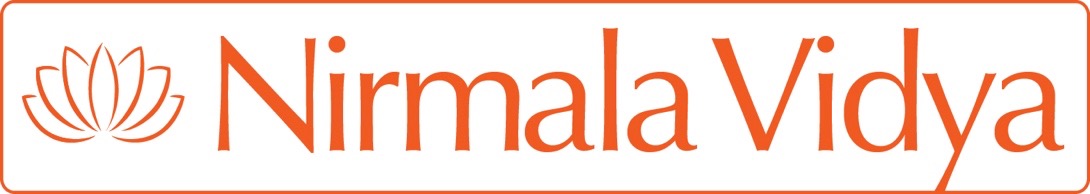 Preservation and Distribution projectReport 1st July 2015 to 30th June 2017Current structureNIPCNIPC stands for Nirmala Intellectual Property Corporation. This is a non-profit organization personally formed by Shri Mataji Nirmala Devi to guard, preserve and spread Her lectures, teachings, writings, and all recordings made in Her presence.Nirmala VidyaNirmala Vidya, llc is a limited liability company, a subsidiary of NIPC, which is responsible for the day-to-day task of protecting and distributing Shri Mataji's talks.The intellectual property rights remain with NIPC.Devi ProductionsDevi Productions is a company set up in Austria subcontracted by Nirmala Vidya llc. Dedicated Sahaja Yogis work full time for the preservation of all video recordings of Shri Mataji.Their work consists in collecting the original recordings of Shri Mataji, cleaning the spoiled tapes, digitizing and optimizing them to the highest possible quality The recordings are then archived, and digital masters are created which include closed captions and subtitles.There are more than 3,000 known recorded events with Shri Mataji and it takes Devi Productions 2 or 3 days to digitize and optimize the material of one event. The skills and knowledge required makes it impossible for this important work to be carried out by Sahaja Yogis just during their spare time.Once the master files are created, Devi Productions coordinates a team of volunteers to create transcriptions of the recordings and then produce the subtitles in multiple languages. In parallel there is also a Sahaja Yogi working in coordination with DP, on the digitization and preservation of all the audio records.Summary of activitiesTapes recovery and preservationRecoveryWe believe that there are still over a thousand events missing from the archive. The location of the master tapes of these events has not been fully identified but most likely a majority of them are in India, some in America and some in Australia.Three projects of recovering missing tapes are currently underway:French master videos Videos from IndiaAmerican videos. The central databaseDatabase administrators will be appointed and will have the final responsibility to update what will then be considered as the “official” database.Once the database is made available to the collective, we are convinced that many events will finally reappear.Preservation and DigitizationDuring the period under review, July 2015 to June 2017, around 350 new video events were archived at Devi Production. More importantly, the new storage hard drives have enabled us to reduce the size of the digital archive (6 Terabytes per disk) to the size of one large suitcase (totaling approximately 600 TB). OptimizationThere are 400 additional hours of high quality optimized video recordings are available. All these new events have been uploaded on Nirmala Vidya’s server and made available to the public. In addition to that over 160 new transcriptions and new translations are available on our site. The transcription process is not yet integrated in the NV website but currently only works through Amruta. Yogis access Amruta.org to work on transcriptions (at the moment only English)Audio re-masteringDuring the period under review, over 400 new audio talks have been re-mastered using new software and new equipment.All these events have been uploaded on Nirmala Vidya’s website and are available to the Sahaj Sangha through NV or Amruta.DVDsIt is important to note that the demand for DVDs is dropping dramatically in favor of other digital supports (downloads or streaming). Other activitiesThe collection of missing records will continue as mentioned and with the goodwill of those in possession of such masters we will be able to gather and complete the database of recordings in order to preserve it and make it available to the Sangha through Nirmalavidya.com and a new updated database.Devi Productions will continue its work on the digitization of the available recordings.Transcription and translations: the work coordinated by Devi Productions remains a key priority and will continue but is highly dependent on the availability of yogis from different countriesOnce the new database is in place it will be much easier to track down:missing eventsmasters rather than poor quality copies Hopefully the coordination of transcription and translation will be simplified.ProtectionNIPC/Nirmala Vidya has reviewed and proceeded to register certain trademarks in different jurisdictions. In this process, careful consideration was given to the costs involved which also impacted the number of registrations and jurisdictions in which NIPC was able to act.We have started to contact country coordinators for the registration worldwide of the trademarks already protected in the EU; this is under the name of NIPC.As NIPC is not sufficiently funded, we need each country to finance the process and facilitate it with the local institution.The legal team coordinated trademark registration matters with local collectives. DistributionWebsite & AppsWe have now 8,760 (June 2017) members registered on the website and so we have doubled the number of subscriber thanks to the NV apps developed by Sahaja Yogis. This number should be significantly higher. The development of the new version of www.nirmalavidya.org is well in progress and we will be able to launch it soon.The purpose of this new version is first to build a database that is complete and that we can easily manage. The other priority is to have a website that is simpler and more user-friendly.We will bring a first version in production that is focused on the search of events and then we will develop step-by-step more functionality according to the needs and feedback from the users.In parallel there is still the website amruta.org that is used by transcriptions teams around the world as this function is not available in nv.org.At the end of 2015 a yogi who developed the Android app, has accepted to join the development team in order to take over the coordination of the development of the website. He brought with him a team of SYs from Argentina willing to support the development and to help with the improvement of the Database and the content management system. Other yogis from Europe have been working to build the new design and new concept of the website.BooksThe French version of the first book written by Shri Mataji about Sahaja Yoga has been published in 2015.All together we have sold 262 books (The book of Adi Shakti and Sahaja Yoga together) for a revenue of $1,294 from January 2015 to June 2017.The French translation of the book of Adi Shakti is being reviewed.FinancesExpensesExpenditure for the year 2015-2016 NIPC spent approximately 220,000 Euros. Expenditure for the year 2016-2017 NIPC spent approximately 180,000 Euros.The costs are split into 3 categories:Digitization & Optimization of videos and audios.Legal and accounting costs (intellectual property-tax issues-domain protection- accounting): This becomes an increasing expenditure because of all the necessary actions to protect the name of Shri Mataji or Sahaja Yoga throughout the world. Website production.DonationsThe total donations from 2015-16 covered the costs during that period but not since then. In 2015/2016 we collected a total of 233,000 Euros.In 2016/2017 we collected a total of only139,000 Euros.The Profit & Loss reports show that we have generated a net income of 13,850 Euros in 2015/2016 but a operating loss of – 40,130 Euros during the period 2016-2017.As these operations are due to continue until 2022 we need to ensure a regular flow of donations over the coming years. Forecast of completionWe are planning a 99% completion of the preservation work by 2022. Then the question will remain of the need to maintain a temperature-controlled storage facility for all magnetic tapes. By then all the tapes will have been digitized. The preservation of original magnetic master tapes will be symbolic.The need for a particular location will become less relevant, thus we will be able to scale down dramatically the current operations and the costs attached to them.AccountingWe hope the NIPC will be able to benefit from free professional accounting support (as it is currently the case) as long as needed.Financing the trademark protection project.We believe that constant action and follow up will protect Shri Mataji’s intellectual property in most of the world’s countries. However, in order to maintain the protection to a high level, annual costs will be incurred. (Provisionally 20,000 Euros / year but can reach 50,000 Euros) In addition to that, we may need funds for legal actions should we detect large breaches in the use of Shri Mataji’s name.We expect to raise the collective awareness of all the work done by Nirmala Vidya so that countries in addition to individuals keep funding the preservation program for the coming years.DonationsOur aim is to request 40 to 50 countries as collective donators until the preservation and digitization projects are completed.Regular calls for monthly automatic wire transfers will be made. The break-even point is estimated at 260,000 Euros per year until 2022.ProtectionNIPC will pursue the completion of the legal registration formalities and shall liaise with members of the Sangha to try and manage the negative content on the Internet.We will continue to provide support to each collectivity regarding copyrights and trademark protection, and will work on worldwide protection as well.DistributionWebsiteThe development of the new website is well on track and should be finalized soon. Once done we will be able to communicate more regularly to the collective about what we do, as the Database will finally be properly managed and we will have regular updates either of content or function in the website.AppsRegarding apps, new features will depend on the availability of developers. At the very least, the content will be upgraded regularly. Once the new database is in production, we will be able to connect the apps to it, making it easier to bring the latest content in a coherent way between iOS and Android.BooksA new version of the mantra book is in preparation in order to come back to the main purpose of the book that is to compile all the mantras and prayers that have been presented and approved by Shri Mataji, including the description and/or translation of mantras made by Her.Other books can be made parallel to this mantra book with other Deities names and prayers to complete it. Of course we recommend the use of discrimination.We will look for the English version of the first book of Shri Mataji in order to make it available also via nirmalavidya.org.We need to restart the publishing committee to look after these matters and advise about the use of the Teachings of Shri Mataji in books. The idea would be also to promote book projects based on the Teachings of Shri Mataji.A coordinator should be found and he/she could build a team under the supervision of Nirmala Vidya llc to develop this aspect.Other activitiesWe will continue to work on the improvement of our communication.The organization will be extended to include new teams like Content Management and Legal Support.++++++++++++++++++++++++++++++++++++++++